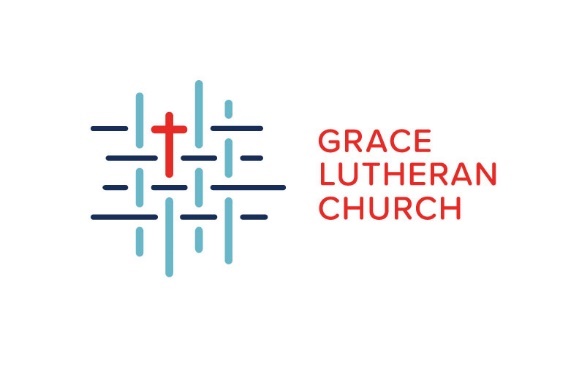 Grace Evangelical Lutheran ChurchApplication for Endowment Fund IncomePROJECT INFORMATIONProject NameProject DescriptionBriefly describe the project for which you seek funding.Project FocusWhat service area, population or community need is primarily served by the project/program?Project ImpactHow many individuals do you anticipate serving through this project/program?Project Goals/ObjectivesInclude at least two measurable goals.Project Timeline for ImplementationMust be completed by December 1 of each year.Project Evaluation & SustainabilityDescribe how you will evaluate this project. Personnel Directing/Implementing the ProjectName:  Phone:  Email: Name:  Phone:  Email: Name:  Phone:  Email: FINANCIAL INFORMATIONTotal Detailed Project BudgetAttach a separate document, if necessary.Current Funds Available for ProjectAttach separate documents, if necessary.In-Kind Gifts: Total amount: Committed Funds: Source:  Amount: Source:  Amount: Source:  Amount: Grants RequestedSource:  Amount: Source:  Amount: Source:  Amount: TOTAL AMOUNT REQUESTED: SUBMITTED BYName: Address: Phone: Email: Date: ADDITIONAL INFORMATIONRequests for specific, finite projects are preferred. The Endowment does not fund operational expenses. Submit proposal with detailed breakdown of project expenses. If the entire request is not granted, this will allow for possible partial funding. A final written report must be submitted to the Endowment Fund Committee no later than December 1st of the year of the grant. The report must include documentation of expenditures and the completion status of the project. The final report form will be issued at the time the funds are awarded. Funds that have not been expended must be returned to the Endowment Fund by December 1st unless extenuating circumstances require a deadline extension, for which approval by the Endowment Fund committee is required. SUBMIT APPLICATION (by January 31)Mail: 	Grace Lutheran ChurchAttn: Endowment Fund Committee5201 Urbandale Ave.Des Moines, IA 50310Email: 	endowment@gracedm.org